от 08.04.20Следим за правильным произношением звуков [Ш] и [Ж]!Родителям рекомендуется выполнять задания каждый день для отработки правильного звукопроизношения:Выполнить артикуляционную гимнастику под звездочкой. 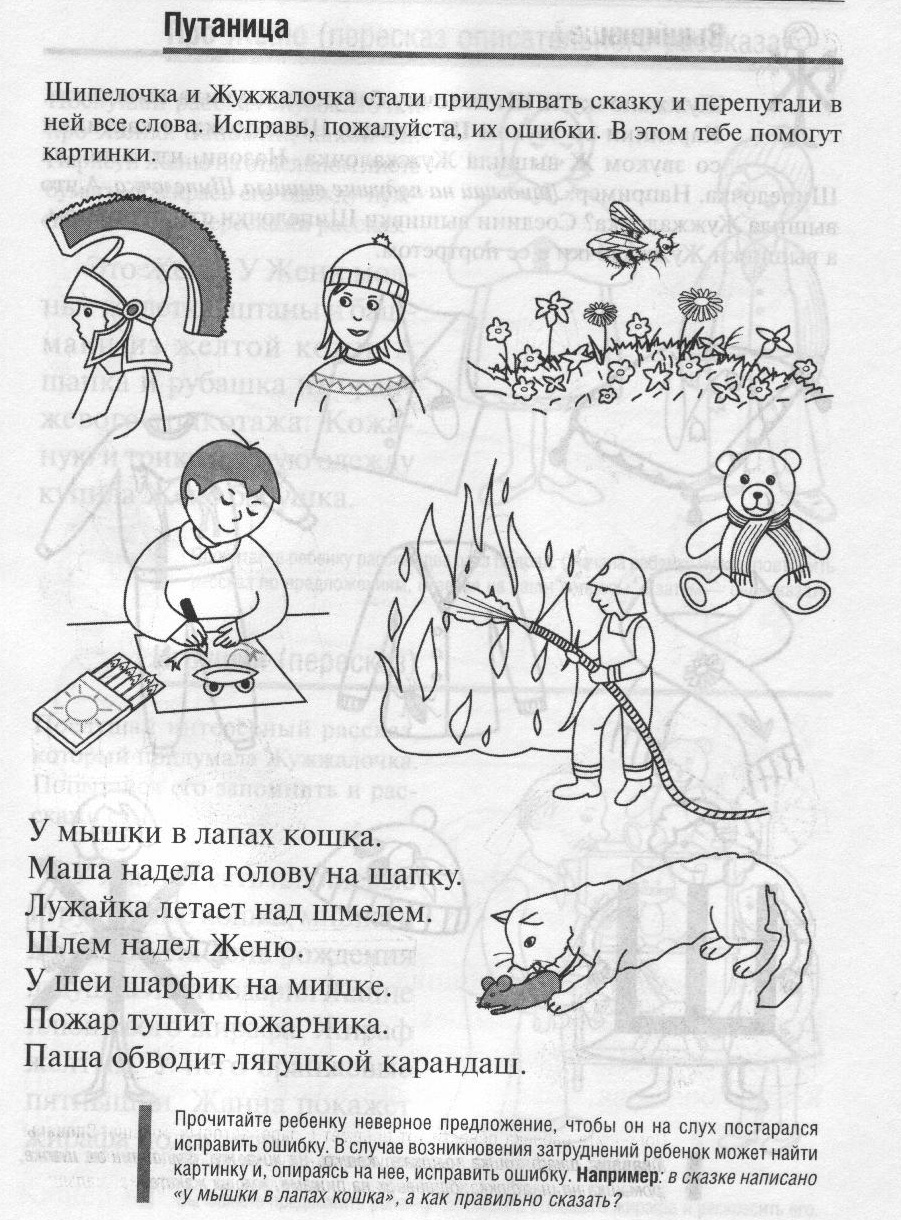 